Anmeldeformular 	bitte per Email oder Fax an 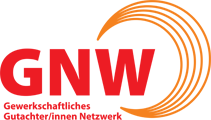 abf@abfev.de / 030 838 458716Hiermit melde ich mich verbindlich zum virtuellen Netzwerktreffen (Zoom-Webkonferenz) des Gewerkschaftlichen Gutachter/innen-Netzwerkes am 23./24.09.2021 an:Name									Anschrift:								Betrieb:								Gewerkschaft:								Ich bin:	Vertrauensdozent/in	      	Studierende/r    			Betriebsrat			Berufspraktiker/in		anderes ________________Telefon (tagsüber / mobil)			e-mail					_____Ich bin Mitglied des Gutachternetzwerkes	 Anmeldeschluss ist der 	22.08.2021    Für eine frühzeitige Anmeldung sind wir dankbar!Anmeldungen und Fragen zur Organisation bitte an Arbeit, Bildung und Forschung e.V. (ABF e. V.)Christiane Liebing
Telefon 030 / 838 51150 - Telefax 030 / 838 458716
e-mail: abf@abfev.deIhre Daten (siehe hierzu die Datenschutzerklärung auf der nächsten Seite) werden nach Abschluss der Veranstaltung gelöscht, es sei denn, Sie erteilen uns freiwillig Ihre Erlaubnis die Daten zu speichern, um Sie auch zukünftig auf dem Laufenden zu halten. Ich bitte um Übersendung von aktuellen Informationen (z.B. Veranstaltungen, Positions-
    papiere, Mitgliederrundbrief etc.) aus dem GNW per MailDiese Einwilligung können Sie jederzeit mit Wirkung für die Zukunft widerrufen und zwar entweder postalisch oder per Email an die o. g. Adresse des ABF e. V. Telefax 030 / 838 458716, e-mail: abf@abfev.deDatenschutz/Fotos:Wir weisen darauf hin, dass wir im Zusammenhang mit der Anmeldung zur Netzwerktagung personenbezogene Daten von Teilnehmenden erheben, verwenden und speichern. Die Verwendung Ihrer personenbezogenen Daten im Zusammenhang mit der Anmeldung für Veranstaltungen dient ausschließlich zur Bearbeitung Ihrer Anmeldung zu einer Veranstaltung, es sei denn Sie erklären im Zuge Ihrer Anmeldung schriftlich Ihr Einverständnis, dass die Daten auch für künftige Einladungen zu Veranstaltungen des Gewerkschaftlichen Gutachter/innen-Netzwerks und/oder den digitalen Versand des Mitgliederrundbriefs genutzt werden dürfen (siehe Anmeldeformular). Die Daten verbleiben im ABF e. V. bzw. werden ausschließlich an Dritte weitergeleitet, sofern dies zur Erfüllung unserer Aufgaben oder zur Durchführung unserer Servicedienste erforderlich ist. (Beispielsweise an die verantwortlichen Ansprechpartner/innen der Gewerkschaften/DGB im Netzwerk für die Kostenübernahme). Diese sind dazu verpflichtet, die von uns erhaltenen Daten vertraulich zu behandeln und ausschließlich zum Zwecke des Services und der Geschäftsabwicklung in unserem Auftrag zu verwenden.Wir weisen ausdrücklich darauf hin, dass im Rahmen unserer Netzwerktagungen Fotos für die Tagungsdokumentation gemacht werden. Bei Aufnahmen, bei denen der Fokus auf einzelnen Personen liegt, haben die Teilnehmenden jederzeit das Recht und die Möglichkeit, darauf hinzuweisen, dass sie nicht aufgenommen werden wollen. Sollte dies nicht möglich sein oder nicht beachtet werden, werden wir bei entsprechender Nachricht, nachträglich eine Veröffentlichung durch uns unterbinden.